Date: 05 Feb 2012REPORT OF THE WRC-12 AGENDA ITEM COORDINATOR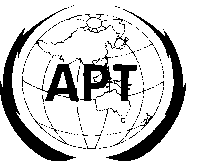 ASIA-PACIFIC TELECOMMUNITYAPT Coordination Meetings During RA-12 and WRC-12APT Coordination Meetings During RA-12 and WRC-12Agenda Item No.: 1.10 Maritime issues   Report no 5Name of the Coordinator ( with Email):Bruce Emirali NZL box 1067Email: bruce.emirali@ties.itu.intIssues: This item has 4 issuesA. AIS 1 and 2B. Satellite AISC. Broadcasts of safety and security inform for ships and portsD. Revision of Appendix 18APT Proposals:Issue A: Method A1.  Primary allocation to the maritime mobile service and secondary allocations to the aeronautical mobile and mobile-satellite (Earth-to-space) services in the Table of Frequency Allocations in the bands 161.9625-161.9875 MHz and 162.0125-162.0375 MHz and suppressing No. 5.227A.Issue B: Method B2. Primary allocation for MSS (E-s) for channels 75 and 76 (via footnote).Issue C: Method C.Exclusive primary allocation to the maritime mobile service in the band 495-505 kHz in all three regions.Issue D: A review of Appendix 18 for the identification of more single-frequency voicechannels for port operation and ship movement. With regard to the VHF data channel(s),Method D1 which consists of the introduction of a digital band(s) and identification of additional simplex channels in RR Appendix 18. Status of the APT Proposals:Issue A: APT position of A1 is maintained. Input document 264 was approved by Plenary. Issue B: As agreed by APT coord meeting the compromise position for method B1 (secondary allocation for AIS 1 and 2) has been approved by PlenaryIssue C: APT proposal for method C .  The is in line with APT proposal and has been approved by Plenary.Issue D: 4C2 has completed it work on issue D.  The revision of App 18 has been completed and provisions for new digital technologies and extra channels for simplex use.  Although a compromise was ageed, APT proposals were included in this compromise.  The final outcome was 2x300kHz for digital technologies.  The final texts will be presented to Comm 4C at its next meeting., Issues to be discussed at the Coordination Meeting:Issue D. The text related the frequency 160.900MHz needs further consideration.  A note associated with the frequency, note A1 contains an example which although the APT tried to have it deleted it was retainedComments/Remarks by the Coordinator:The APT position for issues A and C have been agreed by the Plenary and will continue through the approval process.  The texts have been acceptable to interested APT members.. Issue D:  SWG 4C2 has completed its drafting work on issue D and the compromise plan of 2x 300kHz for new digital technologies has been agreed. Analogue transmissions can continue after the transition date on a not to interfere or claim protection with digital basis.A frequency 160.900 MHz has been set aside for future AIS technologies including man over board.  As APT coordinator I have concern that the note associated with this frequency contains an example (see note XXX) which is not usual in ITU texts.  Further attempts to remove this example will be made in Comm 4C when the document is presented.  The overall outcome of issue D is considered satisfactory for APT members